URZĄD GMINY OSIELSKO ul. Szosa Gdańska 55A, 86-031 Osielsko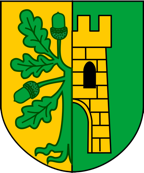 tel. 52 324 18 00; fax. 52 324 18 03; e-mail: gmina@osielsko.pl; www.osielsko.plOsielsko, dnia 21 maja 2024 r.OŚ.6220.6.2023DECYZJA o środowiskowych uwarunkowaniachNa podstawie art. 104 ustawy z dnia 14 czerwca 1960 r. – Kodeks postępowania administracyjnego (t.j. Dz. U. z 2024 r., poz. 572) zgodnie z art. 71 ust. 2 pkt. 2, art. 75 ust. 1 pkt. 4 oraz art. 82, art. 85 ust. 1 i ust. 2 pkt. 1 ustawy z dnia 3 października 2008 r. o udostępnianiu informacji o środowisku i jego ochronie, udziale społeczeństwa w ochronie środowiska oraz o ocenach oddziaływania na środowisko (t.j. Dz. U. z 2023 r., poz. 1094 ze zm.) dalej zwanej uouioś, a także na podstawie § 3 ust. 1 pkt 55 lit. b) tiret pierwsze Rozporządzenia Rady Ministrów z dnia 10 września 2019 r. w sprawie przedsięwzięć mogących znacząco oddziaływać na środowisko (Dz. U. z 2019 r., poz. 1839 ze zm.) po rozpatrzeniu wniosku z dnia 7 kwietnia 2023 r. (data wpływu do Urzędu Gminy Osielsko: 11 kwietnia 2023 r.) złożonego przez Pana Jędrzeja Dobrowolskiego pełnomocnika wnioskodawcy pani Barbary Kuta w sprawie wydania decyzji o środowiskowych uwarunkowaniach dla przedsięwzięcia pn.: „Budowa 9 budynków mieszkalnych jednorodzinnych wraz z instalacjami i urządzeniami technicznymi oraz pozostałą niezbędną infrastrukturą techniczną na terenie działek nr ewid.: 93/68, 93/69 obręb Bożenkowo, gmina Osielsko, powiat bydgoski”orzekamokreślić środowiskowe uwarunkowania dla planowanego przedsięwzięcia polegającego na budowie 9 budynków mieszkalnych jednorodzinnych wraz z instalacjami i urządzeniami technicznymi oraz pozostałą niezbędną infrastrukturą techniczną na terenie działek nr ewid.: 93/68, 93/69 obręb Bożenkowo, gmina Osielsko, powiat bydgoskina podstawie:- uzgodnień i opinii współdziałających organów ochrony środowiska: postanowienia Regionalnego Dyrektora Ochrony Środowiska w Bydgoszczy z dnia 1 lutego 2024 r. (data wpływu do Urzędu Gminy Osielsko: 1 lutego 2024 r. znak: WOO.4221.7.2024.MD1, opinii Dyrektora Zarządu Zlewni w Chojnicach Państwowego Gospodarstwa Wodnego z dnia 18 października 2023 r. (data wpływu do Urzędu Gminy Osielsko: 23 października 2023 r.) znak: GD.ZZŚ.1.4901.95.2023.SJ oraz opinii Państwowego Powiatowego Inspektora Sanitarnego w Bydgoszczy z dnia 15 lutego 2024 r. (data wpływu do Urzędu Gminy Osielsko: 22 lutego 2024 r.) znak: NNZ.9022.2.30.2023.2024;- raportu o oddziaływaniu planowanego przedsięwzięcia na środowisko sporządzonego przez Jędrzeja Dobrowolskiego w grudniu 2023 r,.Rodzaj i miejsce realizacji przedsięwzięcia.Planowane przedsięwzięcie będzie polegało na budowie 9 budynków mieszkalnych jednorodzinnych wraz z instalacjami i urządzeniami technicznymi oraz pozostałą niezbędną infrastrukturą techniczną na terenie działek nr ewid.: 93/68, 93/69 obręb Bożenkowo, gmina Osielsko, powiat bydgoski.Łączna maksymalna powierzchnia działek nr 93/68 i 93/69 obręb Bożenkowo podlegająca przekształceniu w wyniku realizacji inwestycji wynosi ok. 0,6706 ha. Jest to teren płaski.Od strony zachodniej obszar zainwestowania posiada dostęp do drogi publicznej – ul. Kąpielowa (dz. nr 93/66) – poprzez projektowane zjazdy.Przedmiotowe przedsięwzięcie zgodnie z treścią § 3 ust. 1 pkt. 55 lit. b rozporządzenia Rady Ministrów z dnia 10 września 2019 roku w sprawie przedsięwzięć mogących znacząco oddziaływać na środowisko (Dz. U. z 2019 roku, poz. 1839 ze zm.) zalicza się do grupy przedsięwzięć mogących potencjalnie znacząco oddziaływać na środowisko z uwagi na planowaną do zajęcia powierzchnię terenu przewidzianą do zabudowania zabudową mieszkaniową wraz z towarzyszącą jej infrastrukturą nieobjętą ustaleniami miejscowego planu zagospodarowania przestrzennego albo miejscowego planu odbudowy o powierzchni zabudowy nie mniejszej niż 0,5 ha na obszarach objętych formami ochrony przyrody.Obszar planowanej inwestycji nie jest objęty ustaleniami miejscowego planu zagospodarowania przestrzennego. Warunki wykorzystania terenu w fazie realizacji i eksploatacji, ze szczególnym uwzględnieniem konieczności ochrony wartości przyrodniczych, zasobów naturalnych i zabytków oraz ograniczenia uciążliwości dla terenów sąsiednich.Przedsięwzięcie będzie realizowane i eksploatowane zgodnie z założeniami przyjętymi w raporcie o oddziaływaniu przedsięwzięcia na środowisko, a w szczególności zawartymi w charakterystyce przedsięwzięcia stanowiącej załącznik do niniejszej decyzji przy jednoczesnym spełnieniu poniższych warunków. Prace budowlane będące źródłem hałasu, w szczególności wykonywane przy użyciu sprzętu lub urządzeń mechanicznych, prowadzić wyłącznie w porze dziennej, tj. w godzinach od 6.00 do 22.00. Prace te nie mogą zakłócać wypoczynku nocnego.Plac budowy, zaplecze oraz bazę sprzętową zlokalizować na  uszczelnionym podłożu, aby zabezpieczyć przed zanieczyszczeniem środowisko gruntowo – wodne.Tereny zajęte na czas realizacji inwestycji oraz tereny wokół inwestycji utrzymać w należytej czystości.W celu zabezpieczenia gruntu oraz wód podziemnych i powierzchniowych przed zanieczyszczeniem substancjami ropopochodnymi, podczas realizacji inwestycji, używać wyłącznie sprawnego sprzętu i monitorować ewentualne wycieki substancji ropopochodnych, które mogą powstać w wyniku awarii oraz zapewnić dostępność sorbentów do neutralizacji substancji szkodliwych.. W przypadku wycieku substancji niebezpiecznych, zanieczyszczony grunt lub zużyty sorbent zebrać i przekazać uprawnionym odbiorcom odpadów.W sytuacjach awaryjnych związanych z wyciekiem substancji ropopochodnych podjąć natychmiastowe działania związane z usunięciem skutków awarii wpływających na jakość środowiska gruntowo – wodnego.Wszelkie naprawy maszyn i pojazdów, związane z funkcjonowaniem sprzętu powinny odbywać się tylko w wyznaczonych miejscach.Prace budowlane prowadzić poza okresem lęgowym ptaków, przypadającym od 1 marca do 31 sierpnia. Prowadzenie przedmiotowych prac w okresie lęgowym jest możliwe wyłącznie pod warunkiem potwierdzenia przez specjalistę przyrodnika ornitologa braku zajęcia objętych planowanym zajęciem siedlisk gatunków chronionych. Kontrola zajęcia siedlisk powinna zostać przeprowadzona nie wcześniej niż 2 dni przed rozpoczęciem prac. W przypadku wykrycia lęgów gatunków chronionych prace ziemne nie mogą być przeprowadzone do czasu stwierdzenia przez nadzór ornitologiczny wyprowadzenia młodych z gniazda.Każdorazowo przed podjęciem prac należy przeprowadzić kontrolę terenu robót, w tym wykopów pod kątem uwięzionych w nich małych zwierząt, które w razie konieczności będą wypuszczane w innym, bezpiecznym miejscu. Kontrole te prowadzić mogą, np. pracownicy uprzednio przeszkoleni w zakresie zoologicznym i nie wymaga to wprowadzenia odrębnego nadzoru przyrodniczego.Inwestycję zrealizować bez wycinki drzew i krzewów. Zadrzewienia pozostające w zasięgu prac należy zabezpieczyć na czas prowadzenia robót przed przypadkowym uszkodzeniem, w tym poprzez:możliwością mechanicznego uszkodzenia, np. poprzez odeskowanie pni drzew,fizycznym uszkodzeniem krzewów poprzez wygrodzenie obszaru występowania krzewów,przesuszeniem bryły korzeniowej, np. poprzez zastosowanie mat ograniczających transpirację oraz prowadzenie wykopów w ich sąsiedztwie krótkimi odcinkami, ograniczając czas otwarcia wykopów,mechanicznym uszkodzeniem bryły korzeniowej poprzez prowadzenie prac w bezpośrednim sąsiedztwie systemów korzeniowych drzew i krzewów w sposób ręczny, o ile pozwala na to technologia prac. Powstałe ewentualne uszkodzenia mechaniczne pni i korzeni zabezpieczyć preparatem grzybobójczym. 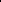 Na etapie zagospodarowania oraz użytkowania terenu, przy planowaniu i realizacji nasadzeń zieleni — drzew i krzewów, stosować gatunki rodzime oraz wykluczyć stosowanie gatunków roślin ekspansywnych oraz inwazyjnych.Na etapie realizacji i eksploatacji zamierzenia wyznaczyć miejsca do magazynowania wytworzonych odpadów.Odpady wytwarzane podczas realizacji przedsięwzięcia magazynować selektywnie, w sposób uwzględniający ich właściwości fizyko-chemiczne (pojemniki, kontenery, beczki, silosy kosze, worki, big-bagi, opakowania, pryzmy itp.), w wyznaczonych miejscach, zapewniając ich regularny odbiór przez uprawnione podmioty. Odpady niebezpieczne gromadzić w atestowanych pojemnikach na podłożu odpowiednio zabezpieczonym przed przenikaniem zanieczyszczeń do środowiska gruntowo – wodnego i zapewnić ich sukcesywny wywóz przez firmy posiadające odpowiednie zezwolenia na ich zagospodarowanie.Na etapie budowy zapewnić pracownikom zaplecze socjalno – bytowe; przenośne toalety ze szczelnym zbiornikiem oraz zapewnić systematyczny wywóz nieczystości przez wyspecjalizowaną firmę.II. W dokumentacji niezbędnej do wydania decyzji wymienionych w art. 72 ust. 1 uouioś uwzględnić następujące wymagania dotyczące ochrony środowiska: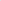 l. W przypadku odprowadzania wód z wykopów budowlanych oraz w przypadku konieczności odwadniania wykopów budowlanych za pomocą pomp zatapialnych wymagane jest uzyskanie odpowiedniej zgody wodnoprawnej, zgodnie z ustawą Prawo wodne.2. Ścieki socjalno - bytowe z projektowanych budynków mieszkalnych jednorodzinnych odprowadzać do szczelnych zbiorników bezodpływowych (szamb) wykonanych zgodnie z normami określonymi w art. 35 Rozporządzenia Ministra Infrastruktury z dnia 12 kwietnia 2002 r. w sprawie warunków technicznych, jakim powinny odpowiadać budynki i ich usytuowanie (Dz. U. z 2022, poz. 1225) do czasu możliwości przyłączenia posesji do gminnej sieci kanalizacji sanitarnej.3.  Planowane urządzenia infrastruktury technicznej (sieci, przyłącza i instalacje) należy wykonać na podstawie warunków przyłączenia wydanych przez gestorów poszczególnych mediów.III. Przed rozpoczęciem realizacji przedsięwzięcia nie należy przeprowadzać oceny oddziaływania na środowisko oraz postępowania w sprawie transgranicznego oddziaływania na środowisko w ramach postępowania w sprawie wydania pozwolenia na budowę.Ustalić charakterystykę planowanego przedsięwzięcia zawartą w załączniku do niniejszej decyzji, stanowiącym jej integralną część.UZASADNIENIEPan Jędrzej Dobrowolski - pełnomocnik wnioskodawcy Barbary Kuta - wystąpił do Wójta Gminy Osielsko z wnioskiem z dnia 7 kwietnia 2023 r. (data wpływu do Urzędu Gminy Osielsko: 11 kwietnia 2023 r.) o wydanie decyzji o środowiskowych uwarunkowaniach dla przedsięwzięcia polegającego na budowie 9 budynków mieszkalnych jednorodzinnych wraz z instalacjami i urządzeniami technicznymi oraz pozostałą niezbędną infrastrukturą techniczną na terenie działek nr ewid.: 93/68, 93/69 obręb Bożenkowo, gmina Osielsko, powiat bydgoski.Na podstawie art. 75 ust. 1 pkt 4 uouioś stwierdzono, że organem właściwym 
do wydania decyzji o środowiskowych uwarunkowaniach jest Wójt Gminy Osielsko. Dokumentacja sprawy objęła zgodnie z art. 74 ust. 1 uouioś:- wniosek o wydanie decyzji o środowiskowych uwarunkowaniach z dnia 7 kwietnia 2023 r. (data wpływu do Urzędu Gminy Osielsko: 11 kwietnia 2023 r.) - kartę informacyjną przedsięwzięcia z zapisem w formie elektronicznej, zwaną dalej Kip;- poświadczoną przez właściwy organ kopię mapy ewidencyjnej obejmującej przewidywany teren, na którym będzie realizowane przedsięwzięcie oraz obejmującej przewidywany obszar, na który będzie oddziaływać to przedsięwzięcie;- mapę w skali zapewniającej czytelność przedstawionych danych, z zaznaczonym przewidywanym terenem, na którym będzie realizowane przedsięwzięcie oraz z zaznaczonym przewidywanym obszarem, na który będzie oddziaływać przedsięwzięcie, wraz z zapisem mapy w formie elektronicznej;- wypis z rejestru gruntów wydany przez organ prowadzący ewidencję gruntów i budynków, pozwalający na ustalenie stron postępowania, obejmujący przewidywany teren, na którym będzie realizowane przedsięwzięcie, oraz obejmujący obszar, na który będzie oddziaływać przedsięwzięcie;- dowód wniesienia opłaty skarbowej;- pełnomocnictwo wraz z dowodem wpłaty opłaty skarbowej.	Po zapoznaniu się z załączoną do wniosku dokumentacją stwierdzono, że inwestycja kwalifikuje się do § 3 ust. 1 pkt 55 lit. b) tiret pierwszy rozporządzenia Rady Ministrów z dnia 10 września 2019 r. w sprawie przedsięwzięć mogących znacząco oddziaływać na środowisko (Dz. U. z 2019 r., poz. 1839 ze zm.), tj.: „zabudowa mieszkaniowa wraz z towarzyszącą jej infrastrukturą nieobjęta ustaleniami miejscowego planu zagospodarowania przestrzennego albo miejscowego planu odbudowy o powierzchni zabudowy nie mniejszej niż 0,5 ha na obszarach objętych formami ochrony przyrody, o których mowa w art. 6 ust. I pkt 1-5, 8 i 9 ustawy z dnia 16 kwietnia 2004 r. o ochronie przyrody, lub w otulinach form ochrony przyrody, o których mowa w art. 6 ust. 1 pkt 1-3 tej ustawy”.	W pierwszej kolejności organ prowadzący postępowanie ustalił strony postępowania w sprawie wydania niniejszej decyzji. Zgodnie z art. 28 Kpa „stroną jest każdy, czyjego interesu prawnego lub obowiązku dotyczy postępowanie albo kto żąda czynności organu ze względu na swój interes prawny lub obowiązek”, jednakże w konkretnej sprawie należy stosować odpowiedni przepis prawa materialnego. W analizowanej sprawie kręgiem stron postępowania stali się właściciele działek położonych na terenie, na którym będzie realizowane przedsięwzięcie (w granicy obszaru objętego wnioskiem i opracowaniem) oraz na obszarze znajdującym się w odległości 100 m od granic tego terenu - w granicy obszaru objętego opracowaniem. Ponadto ustalono, że w postępowaniu dotyczącym wydania decyzji o środowiskowych uwarunkowaniach liczba stron przekracza 10.Na podstawie art. 64 ust. 1 uouioś Wójt Gminy Osielsko pismem z dnia 
18 kwietnia 2023 r. znak: OŚ.6220.6.2023 zwrócił się do Państwowego Powiatowego Inspektora Sanitarnego w Bydgoszczy, Regionalnego Dyrektora Ochrony Środowiska w Bydgoszczy oraz Dyrektora Państwowego Gospodarstwa Wodnego Wody Polskie Zarząd Zlewni w Chojnicach z prośbą o wydanie opinii, co do potrzeby przeprowadzenia oceny oddziaływania  na środowisko, a w przypadku stwierdzenia takiej potrzeby – co do zakresu raportu o oddziaływaniu przedsięwzięcia na środowisko. Zgodnie z art. 77 ust. 2 uouioś Wójt Gminy Osielsko przekazał Kip, kserokopię wniosku o wydanie decyzji o środowiskowych uwarunkowaniach oraz kserokopię mapy ewidencyjnej z zaznaczonym obszarem, na którym będzie realizowane przedsięwzięcie, oraz obszarem, na który będzie ono oddziaływać.W toku postępowania w sprawie wydania decyzji o środowiskowych uwarunkowaniach dla planowanego przedsięwzięcia Wójt Gminy Osielsko obwieszczeniem z dnia 18 kwietnia 2023 r. znak: OŚ.6220.6.2023 zawiadomił strony o wszczęciu postępowania w sprawie wydania decyzji o środowiskowych uwarunkowaniach. Regionalny Dyrektor Ochrony Środowiska w Bydgoszczy pismem dnia 28 kwietnia 2024 r. (data wpływu do Urzędu Gminy Osielsko: 2 maja 2024 r.) zawiadomił o wydaniu postanowienia  znak: WOO.4220.350.2023.MSD.2 o konieczności przeprowadzenia oceny oddziaływania na środowisko dla przedsięwzięcia pn. „Budowa 9 budynków mieszkalnych jednorodzinnych wraz z instalacjami i urządzeniami technicznymi oraz pozostałą niezbędną infrastrukturą techniczną na terenie działek nr ewid.: 93/68, 93/69 obręb Bożenkowo, gmina Osielsko, powiat bydgoski”.	Państwowy Powiatowy Inspektor Sanitarny w Bydgoszczy pismem z dnia 28 kwietnia 2023 r.  (data wpływu do Urzędu Gminy Osielsko: 9 maja 2023 r.) wezwał Inwestora do uzupełnienia informacji zawartych w Karcie informacyjnej przedsięwzięcia.	Dyrektor Państwowego Gospodarstwa Wodnego Wody Polskie Zarząd Zlewni w Chojnicach pismem z dnia 8 maja 2023  r. (data wpływu do Urzędu Gminy Osielsko: 11 maja 2023 r.) znak: GD.ZZŚ.1.4901.95.2023.AK wezwał Wójta Gminy Osielsko do złożenia wyjaśnień w zakresie danych zawartych w Kip.Wójt Gminy Osielsko zawiadomieniem z dnia 11 maja 2023 r. znak: OŚ.6220.6.2023  zawiadomił o przedłużeniu terminu załatwienia sprawy.Wójt Gminy Osielsko pismem z dnia 19 maja 2023 r. znak: OŚ.6220.6.2023 wezwał pełnomocnika Inwestora do pisemnego złożenia uzupełnień i wyjaśnień do Kip.Wójt Gminy Osielsko pismem z dnia 19 maja 2023 r. znak: OŚ.6220.6.2023 zwrócił się do Dyrektora Państwowego Gospodarstwa Wodnego Wody Polskie Zarząd Zlewni w Chojnicach z wnioskiem o przedłużenie terminu przedłożenia uzupełnień do Kip.Dyrektor Państwowego Gospodarstwa Wodnego Wody Polskie Zarząd Zlewni w Chojnicach pismem z dnia 25 maja 2023  r. (data wpływu do Urzędu Gminy Osielsko: 30 maja 2023 r.) znak: GD.ZZŚ.1.4901.95.1.2023.AK wyznaczył nowy termin przedłożenia uzupełnienia kip ww. sprawy.Wójt Gminy Osielsko zawiadomieniem z dnia 9 czerwca 2023 r. znak: OŚ.6220.6.2023  zawiadomił o przedłużeniu terminu załatwienia sprawy.Pełnomocnik Inwestora pismem z dnia 14 czerwca 2023 r. (data wpływu do Urzędu Gminy Osielsko: 14 czerwca 2023 r.) w odpowiedzi na wezwanie Państwowego Powiatowego Inspektora Sanitarnego przedłożył uzupełnienia do Kip.Pismem z dnia 22 czerwca 2023 r. (data wpływu do Urzędu Gminy Osielsko: 29 czerwca 2023 r.) znak: NNZ.9022.2.30.2023 Państwowy Powiatowy Inspektor Sanitarny w Bydgoszczy ponownie zwrócił się do Inwestora o udzielenie wyjaśnień do treści Kip.Wójt Gminy Osielsko zawiadomieniem z dnia 7 lipca 2023 r. znak: OŚ.6220.6.2023  zawiadomił o przedłużeniu terminu załatwienia sprawy.Wójt Gminy Osielsko zawiadomieniem z dnia 7 sierpnia 2023 r. znak: OŚ.6220.6.2023  zawiadomił o przedłużeniu terminu załatwienia sprawy.W odpowiedzi na wezwanie Państwowego Powiatowego Inspektora Sanitarnego pismem z dnia 7 sierpnia 2023 r. (data wpływu do Urzędu Gminy Osielsko: 7 sierpnia 2023 r.) pełnomocnik Inwestora udzielił pisemnych wyjaśnień.Pełnomocnik Inwestora pismem z dnia 9 sierpnia 2023 r. (data wpływu do Urzędu Gminy Osielsko: 9 sierpnia 2023 r.) zwrócił się do Wójta Gminy Osielsko o wydłużenie terminu złożenia wyjaśnień do pisma Dyrektora Państwowego Gospodarstwa Wodnego Wody Polskie Zarząd Zlewni w Chojnicach znak: GD.ZZŚ.1.4901.95.1.2023.AK do dnia 29 września 2023 r. Wójt Gminy Osielsko pismem z dnia 18 sierpnia 2023 r. znak: OŚ.6220.6.2023 zwrócił się do Dyrektora Państwowego Gospodarstwa Wodnego Wody Polskie Zarząd Zlewni w Chojnicach z wnioskiem o przedłużenie terminu przedłożenia uzupełnień do Kip do dnia 29 września 2023 r.Państwowy Powiatowy Inspektor Sanitarny w Bydgoszczy pismem z dnia 16 sierpnia 2023 r. (data wpływu do Urzędu Gminy Osielsko: 22 sierpnia 2023 r.) znak: NNZ.9022.2.30.2023 wyraził opinię, że dla powyższego przedsięwzięcia istnieje konieczność przeprowadzenia oceny oddziaływania przedsięwzięcia na środowisko, a zakres raportu powinien obejmować zagadnienia określone w art. 66 ustawy z dnia 3.10.2008 r. w stopniu niezbędnym do ustalenia wpływu planowanego przedsięwzięcia na stan środowiska i zdrowie ludzi.Wójt Gminy Osielsko zawiadomieniem z dnia 7 września 2023 r. znak: OŚ.6220.6.2023  zawiadomił o przedłużeniu terminu załatwienia sprawy.Dyrektor Państwowego Gospodarstwa Wodnego Wody Polskie Zarząd Zlewni w Chojnicach pismem z dnia 18 września 2023  r. (data wpływu do Urzędu Gminy Osielsko: 22 września 2023 r.) znak: GD.ZZŚ.1.4901.95.2.2023.AK wyznaczył nowy termin przedłożenia uzupełnienia kip ww. sprawy.Pełnomocnik Inwestora pismem z dnia 26 września 2023 r. (data wpływu do Urzędu Gminy Osielsko: 26 września 2023 r.) w odpowiedzi na wezwanie Dyrektora Państwowego Gospodarstwa Wodnego Wody Polskie Zarząd Zlewni w Chojnicach przedłożył uzupełnienia do Kip.Wójt Gminy Osielsko zawiadomieniem z dnia 6 października 2023 r. znak: OŚ.6220.6.2023  zawiadomił o przedłużeniu terminu załatwienia sprawy.	Dyrektor Państwowego Gospodarstwo Wodnego Wody Polskie Zarząd Zlewni w Chojnicach pismem z dnia 18 października 2023  r. (data wpływu do Urzędu Gminy Osielsko: 23 października 2023 r.) znak: GD.ZZŚ.5.4901.95.2023.SJ nie stwierdził potrzeby przeprowadzenia oceny oddziaływania ww. przedsięwzięcia na stan zasobów wodnych i zagrożenie osiągniecia przez nie celów środowiskowych oraz wskazał na konieczność uwzględnienia w decyzji o środowiskowych uwarunkowaniach następujących warunków i wymagań:Plac budowy, zaplecze oraz bazę sprzętową zlokalizować na uszczelnionym podłożu, aby zabezpieczyć przed zanieczyszczeniami środowisko gruntowo - wodne.Tereny zajęte na czas realizacji inwestycji oraz tereny wokół inwestycji utrzymać w należytej czystości.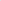 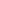 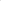 Należy używać tylko sprawnego i sprawdzonego sprzętu w celu uniknięcia substancji ropopochodnych do środowiska gruntowo - wodnego.Wszelkie naprawy maszyn i pojazdów, związane z funkcjonowaniem sprzętu powinny odbywać się tylko w wyznaczonych miejscach.Wyposażyć plac budowy w sorbenty do neutralizacji substancji szkodliwych, w tym ropopochodnych ze sprzętu lub pojazdów.W sytuacjach awaryjnych związanych z wyciekiem substancji ropopochodnych podjąć natychmiastowe działania związane z usunięciem skutków awarii wpływających na jakość środowiska gruntowo - wodnego.Odpady wytwarzane podczas realizacji przedsięwzięcia magazynować selektywnie; odpady niebezpieczne gromadzić w atestowanych pojemnikach na podłożu odpowiednio zabezpieczonym przed przenikaniem zanieczyszczeń do środowiska gruntowo - wodnego i zapewnić ich sukcesywny wywóz przez firmy posiadające odpowiednie zezwolenia na ich zagospodarowanie.Na etapie budowy zapewnić pracownikom zaplecze socjalno - bytowe; przenośne toalety ze szczelnym zbiornikiem oraz zapewnić systematyczny wywóz nieczystości przez wyspecjalizowaną firmę.W przypadku odprowadzania wód z wykopów budowlanych oraz w przypadku konieczności odwadniania wykopów budowlanych za pomocą pomp zatapialnych wymagane jest uzyskanie odpowiedniej zgody wodnoprawnej, zgodnie z ustawą Prawo wodne.Ścieki socjalno - bytowe z projektowanych budynków mieszkalnych jednorodzinnych odprowadzać do szczelnych zbiorników bezodpływowych (szamb) wykonanych zgodnie z normami określonymi w art. 35 Rozporządzenia Ministra Infrastruktury z dnia 12 kwietnia 2002 r. w sprawie warunków technicznych, jakim powinny odpowiadać budynki i ich usytuowanie (Dz. U. z 2022. poz. 1225) do czasu możliwości przyłączenia posesji do gminnej sieci kanalizacji sanitarnej.Planowane urządzenia infrastruktury technicznej (sieci, przyłącza i instalacje) należy wykonać na podstawie warunków przyłączenia wydanych przez gestorów poszczególnych mediów.Wójt Gminy Osielsko zawiadomieniem z dnia 6 listopada 2023 r. znak: OŚ.6220.6.2023  zawiadomił o przedłużeniu terminu załatwienia sprawy.Wójt Gminy Osielsko postanowieniem z dnia 24 listopada 2023 r. znak: OŚ.6220.6.2023 zawiadomił strony postępowania o nałożeniu na wnioskodawcę obowiązku przeprowadzenia oceny oddziaływania na środowisko planowanego przedsięwzięcia polegającego na budowie 9 budynków mieszkalnych jednorodzinnych wraz z instalacjami i urządzeniami technicznymi oraz pozostałą niezbędną infrastrukturą techniczną na terenie działek nr ewid.: 93/68, 93/69 obręb Bożenkowo, gmina Osielsko, powiat bydgoski i sporządzenia raportu o oddziaływaniu przedsięwzięcia na środowisko.	Wójt Gminy Osielsko obwieszczeniem z dnia 24 listopada 2023 r. znak: OŚ.6220.6.2023 zawiadomił strony postępowania o wydaniu postanowienia Wójta Gminy Osielsko znak: OŚ.6220.6.2023 o nałożeniu na wnioskodawcę obowiązku przeprowadzenia oceny oddziaływania na środowisko planowanego przedsięwzięcia polegającego na budowie 9 budynków mieszkalnych jednorodzinnych wraz z instalacjami i urządzeniami technicznymi oraz pozostałą niezbędną infrastrukturą techniczną na terenie działek nr ewid.: 93/68, 93/69 obręb Bożenkowo, gmina Osielsko, powiat bydgoski i sporządzenia raportu o oddziaływaniu przedsięwzięcia na środowisko.Wójt Gminy Osielsko postanowieniem z dnia 24 listopada 2023 r. znak: OŚ.6220.6.2023 zawiadomił strony postępowania o zawieszeniu postępowania w ww. sprawie do czasu przedłożenia przez wnioskodawcę  raportu o oddziaływaniu planowanego przedsięwzięcia na środowisko.Wójt Gminy Osielsko obwieszczeniem z dnia 24 listopada 2023 r. znak: OŚ.6220.6.2023 zawiadomił strony postępowania o wydaniu postanowienia Wójta Gminy Osielsko znak: OŚ.6220.6.2023 o zawieszeniu postępowania w ww. sprawie do czasu przedłożenia przez wnioskodawcę  raportu o oddziaływaniu planowanego przedsięwzięcia na środowisko.Pełnomocnik Inwestora pismem z dnia 18 grudnia 2023 r. (data wpływu do Urzędu Gminy Osielsko: 20 grudnia 2023 r.) przedłożył opracowany raport o oddziaływaniu przedsięwzięcia na środowisko dla planowanej inwestycji oraz zwrócił się z wnioskiem o odwieszenie postępowania w sprawie wydania decyzji o środowiskowych uwarunkowaniach dla przedsięwzięcia polegającego na budowie 9 budynków mieszkalnych jednorodzinnych wraz z instalacjami i urządzeniami technicznymi oraz pozostałą niezbędną infrastrukturą techniczną na terenie działek nr ewid.: 93/68, 93/69 obręb Bożenkowo, gmina Osielsko, powiat bydgoski.Wójt Gminy Osielsko postanowieniem z dnia 29 grudnia 2023 r. znak: OŚ.6220.6.2023 zawiadomił strony postępowania o podjęciu zawieszonego postepowania w sprawie uzyskania decyzji o środowiskowych uwarunkowaniach po przedłożeniu przez wnioskodawcę raportu o oddziaływaniu przedsięwzięcia na środowisko.Wójt Gminy Osielsko obwieszczeniem z dnia 29 grudnia r. znak: OŚ.6220.6.2023 zawiadomił strony postępowania o wydaniu postanowienia Wójta Gminy Osielsko znak: OŚ.6220.6.2023 w sprawie podjęcia zawieszonego postępowania w sprawie wydania decyzji o środowiskowych uwarunkowaniach dla przedsięwzięcia polegającego na budowie 9 budynków mieszkalnych jednorodzinnych wraz z instalacjami i urządzeniami technicznymi oraz pozostałą niezbędną infrastrukturą techniczną na terenie działek nr ewid.: 93/68, 93/69 obręb Bożenkowo, gmina Osielsko, powiat bydgoski.	Wójt Gminy Osielsko pismem z dnia 16 stycznia 2024 r. znak: OŚ.6220.6.2023 zgodnie z art. 77 ust. 1 pkt 1 uouioś  zwrócił się do Regionalnego Dyrektora Ochrony Środowiska w Bydgoszczy oraz do Państwowego Powiatowego Inspektora Sanitarnego w Bydgoszczy o wydanie uzgodnienia w sprawie wydania decyzji o środowiskowych uwarunkowaniach dla przedsięwzięcia polegającego na budowie 9 budynków mieszkalnych jednorodzinnych wraz z instalacjami i urządzeniami technicznymi oraz pozostałą niezbędną infrastrukturą techniczną na terenie działek nr ewid.: 93/68, 93/69 obręb Bożenkowo, gmina Osielsko, powiat bydgoski.  Regionalny Dyrektor Ochrony Środowiska w Bydgoszczy pismem z dnia 1 lutego 2024 r. (data wpływu do Urzędu Gminy Osielsko: 1 lutego 2024 r.) znak:
WOO.4221.7.2024.MD1.2 wydał postanowienie uzgadniające warunki realizacji przedsięwzięcia, określając następujące warunki:,, I. Na etapie realizacji i eksploatacji lub użytkowania przedsięwzięcia należy podjąć następujące działania:Prace budowlane będące źródłem hałasu, w szczególności wykonywane przy użyciu sprzętu lub urządzeń mechanicznych, prowadzić wyłącznie w porze dziennej, tj. w godzinach od 6.00 do 22.00. Prace te nie mogą zakłócać wypoczynku nocnego.W celu zabezpieczenia gruntu oraz wód podziemnych i powierzchniowych przed zanieczyszczeniem substancjami ropopochodnymi, podczas realizacji inwestycji, używać wyłącznie sprawnego sprzętu i monitorować ewentualne wycieki substancji ropopochodnych, które mogą powstać w wyniku awarii oraz zapewnić dostępność sorbentów. W przypadku wycieku substancji niebezpiecznych, zanieczyszczony grunt lub zużyty sorbent zebrać i przekazać uprawnionym odbiorcom odpadów.Prace budowlane prowadzić poza okresem lęgowym ptaków, przypadającym od 1 marca do 31 sierpnia. Prowadzenie przedmiotowych prac w okresie lęgowym jest możliwe wyłącznie pod warunkiem potwierdzenia przez specjalistę przyrodnika ornitologa braku zajęcia objętych planowanym zajęciem siedlisk gatunków chronionych. Kontrola zajęcia siedlisk powinna zostać przeprowadzona nie wcześniej niż 2 dni przed rozpoczęciem prac. W przypadku wykrycia lęgów gatunków chronionych prace ziemne nie mogą być przeprowadzone do czasu stwierdzenia przez nadzór ornitologiczny wyprowadzenia młodych z gniazda.Każdorazowo przed podjęciem prac należy przeprowadzić kontrolę terenu robót, w tym wykopów pod kątem uwięzionych w nich małych zwierząt, które w razie konieczności będą wypuszczane w innym, bezpiecznym miejscu. Kontrole te prowadzić mogą, np. pracownicy uprzednio przeszkoleni w zakresie zoologicznym i nie wymaga to wprowadzenia odrębnego nadzoru przyrodniczego.Inwestycję zrealizować bez wycinki drzew i krzewów. Zadrzewienia pozostające w zasięgu prac należy zabezpieczyć na czas prowadzenia robót przed przypadkowym uszkodzeniem, w tym poprzez:możliwością mechanicznego uszkodzenia, np. poprzez odeskowanie pni drzew,fizycznym uszkodzeniem krzewów poprzez wygrodzenie obszaru występowania krzewów,przesuszeniem bryły korzeniowej, np. poprzez zastosowanie mat ograniczających transpirację oraz prowadzenie wykopów w ich sąsiedztwie krótkimi odcinkami, ograniczając czas otwarcia wykopów,mechanicznym uszkodzeniem bryły korzeniowej poprzez prowadzenie prac w bezpośrednim sąsiedztwie systemów korzeniowych drzew i krzewów w sposób ręczny, o ile pozwala na to technologia prac. Powstałe ewentualne uszkodzenia mechaniczne pni i korzeni zabezpieczyć preparatem grzybobójczym. Na etapie zagospodarowania oraz użytkowania terenu, przy planowaniu i realizacji nasadzeń zieleni — drzew i krzewów, stosować gatunki rodzime oraz wykluczyć stosowanie gatunków roślin ekspansywnych oraz inwazyjnych.Na etapie realizacji i eksploatacji zamierzenia wyznaczyć miejsca do magazynowania wytworzonych odpadów.Odpady magazynować selektywnie, w sposób uwzględniający ich właściwości fizyko chemiczne (pojemniki, kontenery, beczki, silosy kosze, worki, big-bagi, opakowania, pryzmy itp.), w wyznaczonych miejscach, zapewniając ich regularny odbiór przez uprawnione podmioty.Do czasu realizacji sieci kanalizacji sanitarnej, ścieki socjalno — bytowe odprowadzać do szczelnych zbiorników bezodpływowych lub przydomowych oczyszczalni ścieków.Przed rozpoczęciem realizacji przedsięwzięcia nie należy przeprowadzać oceny oddziaływania na środowisko oraz postępowania w sprawie transgranicznego oddziaływania na środowisko, w ramach postępowania w sprawie wydania decyzji, o których mowa w art. 72 ust. I uouioś.Wójt Gminy Osielsko zawiadomieniem z dnia 19 lutego 2024 r. znak: OŚ.6220.6.2023  zawiadomił o przedłużeniu terminu załatwienia sprawy.Państwowy Powiatowy Inspektor Sanitarny w Bydgoszczy pismem z dnia 15 lutego 2024 r.  (data wpływu do Urzędu Gminy Osielsko: 22 lutego 2024 r.) na podstawie przedłożonych materiałów oraz raportu o oddziaływaniu planowanego przedsięwzięcia na środowisko pozytywnie zaopiniował ww. planowaną inwestycję nie zgłaszając warunków do decyzji o środowiskowych uwarunkowaniach.	Wójt Gminy Osielsko obwieszczeniem z dnia 1 marca 2024 r. znak: OŚ.6220.6.2023  zgodnie z art. 33 ust. 1 uouioś zawiadomił społeczeństwo o  możliwości wglądu do materiałów sprawy oraz o składaniu uwag i wniosków w postępowaniu administracyjnym przed wydaniem decyzji o środowiskowych uwarunkowaniach dla planowanej inwestycji.	Wójt Gminy Osielsko obwieszczeniem z dnia 10 kwietnia 2024 r. znak: OŚ.6220.6.2023  zgodnie z art. 33 ust. 1 uouioś zawiadomił strony o  możliwości wglądu do materiałów sprawy oraz o składaniu uwag i wniosków w postępowaniu administracyjnym przed wydaniem decyzji o środowiskowych uwarunkowaniach dla planowanego przedsięwzięcia.Przedłożony raport sporządzony został przez Pana Jędrzeja Dobrowolskiego,
w grudniu 2023 r. Planowane przedsięwzięcie będzie polegało na budowie 9 budynków mieszkalnych jednorodzinnych wraz z instalacjami i urządzeniami technicznymi oraz pozostałą niezbędną infrastrukturą techniczną na terenie działek nr ewid.: 93/68, 93/69 obręb Bożenkowo, gmina Osielsko, powiat bydgoski.W ramach przedmiotowego zamierzenia przewiduje się budowę budynków mieszkalnych jednorodzinnych na działkach nr ew. 93/68, 93/69 obręb Bożenkowo, gmina Osielsko, o łącznej powierzchni 0,6707 ha. Docelowo na terenie ww. nieruchomości przewiduje się budowę 9 budynków mieszkalnych jednorodzinnych w układzie zabudowy wolnostojącej o powierzchni zabudowy ok. 250 m2 każdy, wraz z instalacjami i urządzeniami   technicznymi oraz pozostałą niezbędną infrastrukturą techniczną. Przewiduje się realizację obiektów maksymalnie do 2 kondygnacji nadziemnych (w tym poddasze użytkowe), z dopuszczeniem garażu zespolonego lub wbudowanego w bryłę budynku, o powierzchni ok. 50 m2 .Dojazd do budynków zostanie zrealizowany poprzez wyznaczoną drogę wewnętrzną, która zapewni komunikację z drogą publiczną na działce nr ewid. 93/66 obręb Bożenkowo — ul. Kąpielowa.Budynki zostaną wyposażone w następujące instalacje:wodociągową - zaopatrzenie odbywać się będzie za pomocą przyłącza do sieci wodociągowej,kanalizacji sanitarnej - odprowadzenie ścieków socjalno-bytowych do szczelnych zbiorników bezodpływowych,centralnego ogrzewania za pomocą indywidualnych źródeł ciepła,   elektryczne,   teletechniczne.Teren wskazanych działek, przeznaczonych pod planowaną zabudowę jest niezabudowany i nieużytkowany.Omawiany obszar nie jest objęty ustaleniami miejscowego planu zagospodarowania przestrzennego.Na obszarze projektowanego zadania nie występują obszary: wodno-błotne, inne obszary o płytkim zaleganiu wód podziemnych, w tym siedliska łęgowe oraz ujścia rzek, obszary wybrzeży i środowisko morskie, obszary górskie; o krajobrazie mającym znaczenie historyczne, kulturowe, przylegające do jezior, jak również uzdrowiska i obszary ochrony uzdrowiskowej. W najbliższym sąsiedztwie terenu inwestycji nie występują zbiorniki wodne, cieki ani systemy melioracyjne.Inwestycja zlokalizowana będzie na terenie gminy Osielsko, gdzie gęstość zaludnienia wynosi 145 os./km2 . Teren zamierzenia jest położony poza terenami szczególnie narażonymi na występowanie powodzi. Przedmiotowe nieruchomości znajdują się w granicach Głównego Zbiornika Wód Podziemnych nr 140 Subzbiornik Bydgoszcz oraz w granicach strefy ochrony pośredniej ujęcia wody Czyżkówko, ustanowionej Rozporządzeniem nr 10/2012 Dyrektora Regionalnego Zarządu Gospodarki Wodnej Gdańsku z dnia 4 grudnia 2012 r. (Dz. Urz. Woj. Kuj.-Pom. z dnia 10 grudnia 2012 r., poz. 3483). Nie przewiduje się, aby planowana inwestycja spowodowała zagrożenie mogące powodować pogorszenie jakości wód.W dniu 26 czerwca 2023 r. Sejmik Województwa Kujawsko-Pomorskiego przyjął uchwałę Nr LIX/804/23 w sprawie określenia programu ochrony powietrza w zakresie pyłu zawieszonego PM 10, PM2,5 oraz benzo(a)pirenu dla strefy kujawsko-pomorskiej  (aktualizacja). Program ochrony powietrza w zakresie pyłu zawieszonego PM 10, PM2,5 oraz benzo(a)pirenu dla strefy kujawsko-pomorskiej - aktualizacja - stanowi aktualizację obowiązującego dotychczas „Programu ochrony powietrza w zakresie pyłu zawieszonego PM 10 oraz benzo(a)pirenu dla strefy kujawsko-pomorskiej” określonego uchwałą Nr XXIII/340/20 Sejmiku Województwa Kujawsko-Pomorskiego z dnia 22 czerwca 2020 r., w zakresie pyłu zawieszonego PM 10 oraz benzo(a)pirenu, a także uwzględnia pył zawieszony PM2,5. Został opracowany w związku z odnotowaniem w 2021 r. przekroczenia standardów jakości powietrza średniodobowego poziomu dopuszczalnego pyłu zawieszonego PM 10 oraz średniorocznego poziomu dopuszczalnego pyłu zawieszonego PM2,5 (nowego zanieczyszczenia, którego przekroczenie poziomu dopuszczalnego nie wystąpiło w 2018 r.), a także średniorocznego poziomu docelowego benzo(a)pirenu na terenie strefy.Planowane przedsięwzięcie będzie realizowane na terenie Obszaru Chronionego Krajobrazu Zalewu Koronowskiego, gdzie obowiązuje uchwała nr IX/ 182/19 Sejmiku Województwa Kujawsko-Pomorskiego z dnia 2 września 2019 r. w sprawie Obszaru Chronionego Krajobrazu Zalewu Koronowskiego (Dz. Urz. Woj. Kuj.-Pom. z 2019 r., poz. 4757 ze zm.), wprowadzająca m.in. zakaz realizacji przedsięwzięć mogących znacząco oddziaływać na środowisko.Zgodnie z art. 24 ust. 3 ustawy z dnia 16 kwietnia 2004 r. o ochronie przyrody (t.j. Dz. U. z 2023 r., poz. 1336 ze zm.), ww. zakaz nie dotyczy realizacji przedsięwzięć mogących znacząco oddziaływać na środowisko, dla których przeprowadzona ocena oddziaływania na środowisko wykazała brak negatywnego wpływu na ochronę przyrody i ochronę krajobrazu obszaru chronionego krajobrazu”.Zgodnie z raportem realizacja inwestycji nie powoduje sprzeczności z zakazami określonymi w ww. uchwale, jak również nie wiąże się ze znacząco negatywnym oddziaływaniem na ochronę przyrody i ochronę krajobrazu ww. Obszaru.Na postawie analizy przedłożonej dokumentacji, w tym na podstawie wyników   przeprowadzonych badań terenowych, realizacja inwestycji nie spowoduje znacząco negatywnego wpływu na stwierdzone w zasięgu oddziaływania przedsięwzięcia gatunki zwierząt, które należą do szeroko rozpowszechnionych na terenie kraju.Na obszarze przedsięwzięcia stwierdzono obecność jednego gatunku podlegającego ochronie częściowej — kocanek piaskowych. Gatunek występuje (tworząc mniejsze i większe skupienia) we wschodniej części terenu inwestycyjnego, na obszarze ok. 180 m2 (zajmując ok. 20% udziału w zbiorowisku) — stanowisko to może ulec zniszczeniu na skutek realizacji przedsięwzięcia. Jednocześnie uwzględniając skalę zniszczenia oraz rozpowszechnienie kocanek piaskowych na terenie kraju i województwa oraz dostępność potencjalnych siedlisk gatunku, nie stwierdza się znacząco negatywnego oddziaływania na zachowanie populacji kocanek piaskowych.Ponadto z uwagi na faktyczne i potencjalne występowanie gatunków zwierząt, w oparciu o raport, przyjęto szereg działań minimalizujących i zabezpieczających — wskazano rozwiązania obejmujące m.in. dostosowanie terminu prowadzenia prac budowlanych do okresu lęgowego ptaków. Z uwagi na możliwe bytowanie innych gatunków małych zwierząt, w tym małych ssaków, uwzględniono również bieżącą kontrolę terenu robót.Zgodnie z raportem realizacja inwestycji nie wymaga wycinki drzew i krzewów, a zadrzewienia pozostające w zasięgu robót zostaną zabezpieczone przed uszkodzeniem i zniszczeniem na etapie realizacji, co uwzględniono w niniejszej opinii, wskazując jednocześnie przykładowe rozwiązania w ww. zakresie.Ponadto na podstawie raportu, w celu wykluczenia ryzyka negatywnego oddziaływania na szatę roślinną Obszaru Chronionego Krajobrazu Zalewu Koronowskiego wskazano na stosowanie do nasadzeń rodzimych gatunków drzew i krzewów.Zamierzenie nie wiąże się ze zniszczeniem lub naruszeniem terenów leśnych, podmokłych, bagiennych i torfowiskowych. Jednocześnie na podstawie analizy przedłożonej dokumentacji nie stwierdza się negatywnego wpływu w zakresie zachowania różnorodności biologicznej.W związku z powyższym nie stwierdzono znacząco negatywnego oddziaływania na obszary chronione, w tym obszary Natura 2000, a także na przyrodę i krajobraz ww. obszaru chronionego krajobrazu.Jednocześnie informuję, że w przypadku jeśli skutkiem robót budowlanych bądź innych prac związanych z realizacją zamierzenia będzie podjęcie czynności objętych zakazami względem gatunków chronionych, wynikającymi z art.51 i/lub 52 ustawy o ochronie przyrody,   np. niszczenie ich siedlisk lub ostoi, będących obszarem rozrodu, wychowu młodych, odpoczynku, migracji lub żerowania, jak również niszczenie, usuwanie lub uszkadzanie gniazd, inwestor lub wykonawca są zobowiązani do uzyskania zgody na wykonania czynności podlegających zakazom na zasadach określonych w art. 56 ustawy o ochronie przyrody.Przedmiotowa inwestycja zlokalizowana jest w obszarze dorzecza Wisły, zgodnie z rozporządzeniem Ministra Infrastruktury z dnia 4 listopada 2022 r. w sprawie Planu gospodarowania wodami na obszarze dorzecza Wisły (Dz. U. z 2023 r., poz. 300).Zamierzenie znajduje się w obszarze jednolitej części wód podziemnych oznaczonym europejskim kodem PLGW200036, zaliczonym do regionu wodnego Dolnej Wisły. Zgodnie z ww. rozporządzeniem Ministra Infrastruktury z dnia 4 listopada 2022 r. w sprawie Planu gospodarowania wodami na obszarze dorzecza Wisły, stan ilościowy i chemiczny tej JCWPd oceniono jako dobry. Rozpatrywana jednolita część wód podziemnych nie jest zagrożona chemicznie ryzykiem nieosiągnięcia celów środowiskowych, tj. utrzymania dobrego stanu chemicznego i ilościowego wód podziemnych.Zadanie znajduje się w obszarze jednolitej części wód powierzchniowych oznaczonym europejskim kodem PLRW20001029295929 — „Kotomierzyca”, zaliczonym do regionu wodnego Dolnej Wisły. Zgodnie z ww. rozporządzeniem Ministra Infrastruktury z dnia 4 listopada 2022 r. w sprawie Planu gospodarowania wodami na obszarze dorzecza Wisły, ta JCWP posiada status naturalnej części wód (stan ekologiczny: umiarkowany, stan chemiczny: brak danych). Rozpatrywana jednolita część wód powierzchniowych jest zagrożona ryzykiem nieosiągnięcia celów środowiskowych, tj. osiągnięcia co najmniej dobrego stanu ekologicznego, zapewnienie drożności cieku dla migracji 'ichtiofauny i osiągnięcia dobrego stanu chemicznego wód powierzchniowych.Podczas realizacji zamierzenia przewiduje się wykonanie wykopów pod fundamenty do głębokości ok. 1,2 m p.p.t. W przypadku pojawienia się zwierciadła wód gruntowych powyżej rzędnej dna wykopu, a także w przypadku wystąpienia silnych i długotrwałych opadów atmosferycznych, niezbędne będzie odwodnienie tego fragmentu wykopu. Planuje się, że ewentualne tymczasowe odwodnienie wykopów zostanie wykonane przy pomocy przenośnej pompy odwadniającej (pompowanie wody prosto z wykopu). Woda z wykopów zostanie odprowadzona powierzchniowo do gruntu, w obrębie działek inwestycyjnych.Z uwagi na fakt, iż realizacja inwestycji będzie się wiązała z koniecznością przeprowadzenia prac budowlanych, prace te wykonane zostaną ze szczególną ostrożnością. Pojazdy i sprzęt wykorzystane podczas realizacji inwestycji będą sprawne techniczne (bez wycieków oleju). Ich tankowanie oraz ewentualne naprawy będą wykonywane poza miejscem budowy. Prowadzenie prac ziemnych związanych z budową budynków nie wiąże się z trwałym przekształceniem ukształtowania terenu. Plac budowy zostanie dodatkowo wyposażony w sorbenty do neutralizacji ewentualnych wycieków substancji ropopochodnych. Po zakończeniu budowy teren zaplecza zostanie uporządkowany.Woda na etapie budowy będzie dowożona beczkowozami lub po przyłączeniu do sieci bezpośrednio z wodociągu. Na potrzeby socjalne pracowników dostarczana będzie woda butelkowana. Na okres realizacji przedsięwzięcia na terenie inwestycji ustawione zostaną przenośne toalety.Woda na potrzeby budynków mieszkalnych jednorodzinnych zostanie zapewniona z gminnej sieci wodociągowej.Ścieki socjalno — bytowe, do czasu realizacji gminnej sieci kanalizacji sanitarnej, odprowadzane będą do szczelnych zbiorników bezodpływowych.Wody opadowe zostaną zagospodarowane indywidualnie w obrębie poszczególnych działek.Mając na uwadze powyższe stwierdzono, że inwestycja nie przyczyni się do zanieczyszczenia wód podziemnych i powierzchniowych, a więc nie ograniczy możliwości osiągnięcia celów środowiskowych zawartych w Planie gospodarowania wodami na obszarze dorzecza Wisły.Na etapie realizacji zadania powstaną przede wszystkim typowe odpady budowlane inne niż niebezpieczne. W trakcie robót wydzielona zostanie powierzchnia przeznaczona do czasowego magazynowania powstających odpadów. Wykonawca prac budowlanych jest zobowiązany do prowadzenia prawidłowej gospodarki z powstającymi odpadami zgodnie z ustawą z dnia 14 grudnia 2012 r. o odpadach (t.j. Dz. U. z 2023 r., poz. 1587 ze zm.) oraz szczegółowymi aktami wykonawczymi.W związku z eksploatacją osiedla mieszkaniowego przewiduje się powstawanie głównie odpadów komunalnych łącznie z frakcjami gromadzonymi selektywnie. Wytwarzane odpady będą gromadzone w odpowiednich pojemnikach w wyznaczonym miejscu i wywożone przez służby komunalne.Podczas prowadzenia prac budowlanych nastąpi niezorganizowana chwilowa emisja hałasu oraz substancji do powietrza spowodowana pracą specjalistycznego sprzętu, środków transportu, prowadzonymi pracami budowlano-montażowymi, a także rozładunkiem materiałów budowlanych i elementów infrastruktury.W celu ograniczenia uciążliwości związanej z emisją hałasu należy wykluczyć pracę sprzętu charakteryzującego się wysoką uciążliwością akustyczną w porze nocnej.Na etapie funkcjonowania zamierzenia wystąpi emisja związana z ruchem pojazdów mieszkańców oraz z indywidualnych źródeł ciepła w budynkach jednorodzinnych. Instalacja grzewcza zasilana będzie poprzez pompy ciepła zintegrowane z panelami fotowoltaicznymi.Z punktu widzenia emisji hałasu do środowiska funkcjonowanie osiedla nie powinno stanowić uciążliwości. Przewiduje się, że ruch pojazdów związanych z funkcjonowaniem zabudowy mieszkaniowej będzie na pomijalnie niskim poziomie, ograniczony do samochodów osobowych, mieszkańców projektowanych domów.Biorąc pod uwagę charakter inwestycji i proponowane rozwiązania nie przewiduje się, aby jej eksploatacja mogła spowodować przekroczenia dopuszczalnych standardów jakości środowiska.Na etapie uzgadniania zamierzenia, przy określaniu negatywnych oddziaływań, uwzględniono wzajemne powiązania poszczególnych elementów środowiska oraz oddziaływania pośrednie wynikające z tych powiązań. Analiza oddziaływania na środowisko objęła więc efekty skumulowane, związane z potencjalną degradacją kilku elementów środowiska, przede wszystkim powietrza oraz klimatu akustycznego. Biorąc pod uwagę powyższe, Regionalny Dyrektor Ochrony Środowiska w Bydgoszczy przeanalizował ryzyko wystąpienia efektu skumulowanego oddziaływania. Podczas realizacji inwestycji następować będzie emisja hałasu oraz niezorganizowana emisja substancji do powietrza spowodowana pracą specjalistycznego sprzętu, pojazdów, prowadzonymi pracami itp. Wskazać jednak należy, iż faza realizacji jest przejściowa i krótkotrwała. Charakter przedmiotowego obszaru, a także rodzaj i zakres zamierzenia, pozwala na stwierdzenie, że jej eksploatacja nie spowoduje kumulowania oddziaływań, a tym samym przekroczenia standardów jakości środowiska i wartości odniesienia.Analizując oddziaływanie zamierzenia związane ze zmianami klimatu (mitygacja i adaptacja do zmian klimatu) należy wskazać, iż przedsięwzięcie z uwagi na swój charakter oraz zakres inwestycji nie będzie w istotny sposób wpływać na klimat. Ruch pojazdów mieszkańców osiedla spowoduje ograniczony wpływ przedsięwzięcia na zmiany klimatyczne. Przewiduje się, że materiały zastosowane przy realizacji zamierzenia charakteryzować się będą odpornością na wysokie temperatury, fale chłodu oraz intensywne opady śniegu.Analizowane przedsięwzięcie nie będzie związane ze zmniejszeniem bądź też usunięciem powierzchni leśnych. Podczas eksploatacji analizowanego przedsięwzięcia przewiduje się użycie: energooszczędnych źródeł światła, czy też urządzeń. Inwestor zapewni również właściwą izolację obiektów.Teren, na którym przewidziano realizację inwestycji nie leży na obszarze zagrożonym ruchami masowymi ziemi powodującymi osuwiska.Odnośnie ryzyka wystąpienia poważnej awarii, należy zaznaczyć, że przedsięwzięcie nie należy do kategorii zakładów wymienionych w rozporządzeniu Ministra Rozwoju z dnia 29 stycznia 2016 r. w sprawie rodzajów i ilości znajdujących się w zakładzie substancji niebezpiecznych, decydujących o zaliczeniu zakładu do zakładu o zwiększonym lub dużym ryzyku wystąpienia poważnej awarii przemysłowej (t.j. Dz. U. z 2016 r., poz. 138).Biorąc pod uwagę rodzaj przedsięwzięcia, a także fakt, że będzie ono realizowane na terenie województwa kujawsko-pomorskiego, nie stwierdzono negatywnego wpływu i występowania transgranicznego oddziaływania analizowanej inwestycji na środowisko. Nie przewiduje się również przekroczeń standardów jakości środowiska, zwłaszcza biorąc pod uwagę, że w przedłożonym raporcie, przedstawione zostały rozwiązania minimalizujące i ograniczające oddziaływanie na środowisko.Ze względu na szczególny i jednoznaczny opis planowanej do zastosowania technologii oraz używanych środków mających na celu zmniejszenie uciążliwości dla środowiska, w stosunku do projektowanego zamierzenia, nie stwierdzono konieczności przeprowadzania ponownej oceny oddziaływania na środowisko, w ramach postępowania w sprawie wydania decyzji, o których mowa w art. 88 ust. 1 uouioś pod warunkiem jednak, że we wniosku o wydanie ww. decyzji nie zostaną dokonane zmiany w stosunku do wymagań określonych w decyzji o środowiskowych uwarunkowaniach oraz w raporcie o oddziaływaniu na środowisko.Zastosowanie zaproponowanych rozwiązań technicznych, technologicznych i organizacyjnych, w przedłożonym raporcie o oddziaływaniu przedmiotowego przedsięwzięcia na środowisko, a także właściwa organizacja prac budowlanych, zapewni ochronę środowiska przed negatywnym oddziaływaniem inwestycji na etapie jej realizacji i eksploatacji.Z uwagi na charakter i skalę przedsięwzięcia określono powyższe warunki środowiskowe.Przed wydaniem decyzji, w odniesieniu do całości zgromadzonych w toku prowadzonego postępowania materiałów, społeczeństwo oraz żadna ze stron nie wniosła uwag i nie zgłosiła wniosków.Biorąc pod uwagę przeprowadzoną w toku postępowania ocenę oddziaływania planowanego przedsięwzięcia na środowisko – zatem analizę i ocenę wpływu inwestycji na środowisko, w tym na zdrowie ludzi, możliwości oraz sposobów zapobiegania i ograniczania negatywnego oddziaływania na środowisko, dokonaną w szczególności na podstawie przedłożonej informacji zawartej we wniosku, w raporcie o oddziaływaniu przedsięwzięcia na środowisko i uzupełnieniach, jak również poprzez uzyskanie pozytywnego uzgodnienia warunków realizacji przedsięwzięcia Regionalnego Dyrektora Ochrony Środowiska w Bydgoszczy oraz pozytywniej opinii Dyrektora Zarządu Zlewni w Chojnicach Państwowe Gospodarstwo Wodne Wody Polskie, Wójt Gminy Osielsko stwierdził, że po zrealizowaniu przez Inwestora wszystkich warunków zawartych w przedłożonych dokumentach oraz w niniejszej decyzji, planowane przedsięwzięcie będzie zgodne z wymaganiami przepisów o ochronie środowiska.Biorąc powyższe pod uwagę orzeczono jak w osnowie.POUCZENIEOd wydanej decyzji służy stronom odwołanie do Samorządowego Kolegium Odwoławczego w Bydgoszczy za pośrednictwem Wójta Gminy Osielsko wydającego decyzję w terminie 14 dni od daty doręczenia.Załącznik (stanowiący integralną część decyzji):Charakterystyka planowanego przedsięwzięcia.Otrzymują:1. Jędrzej Dobrowolskiul. Trybowskiego 5/1386-796 Bydgoszcz2. Regionalny Dyrektor Ochrony Środowiska ul. Dworcowa 8185 - 059 Bydgoszcz3. Państwowy Powiatowy Inspektor Sanitarny w Bydgoszczy ul. T. Kościuszki 2785-079 Bydgoszcz4. Państwowe Gospodarstwo Wodne Wody PolskieDyrektor Zarządu Zlewni w Chojnicach ul. Łużycka 1A89-600 Chojnice5. Strony postępowania wg obwieszczenia z dnia 21 maja 2024 r.6. a/aInformacja o opłacie skarbowej: Pobrano opłatę skarbową w wysokości 205,00 zł na podstawie art. 1 ust. 1 pkt 1 lit. a ustawy z dnia 16 listopada 2006 r. o opłacie skarbowej (t.j. Dz. U. z 2023 r., poz. 2111) i części I ust. 45 załącznika do tej ustawy.Referat Ochrony Środowiska ul. Szosa Gdańska 55A, 86-031 Osielskotel. 52 324 18 00; 52 324 18 73; fax. 52 324 18 03podinspektor Hanna Kupczyk tel. 52 324 18 68; e-mail: hanna.kupczyk@osielsko.pl